………………………………………….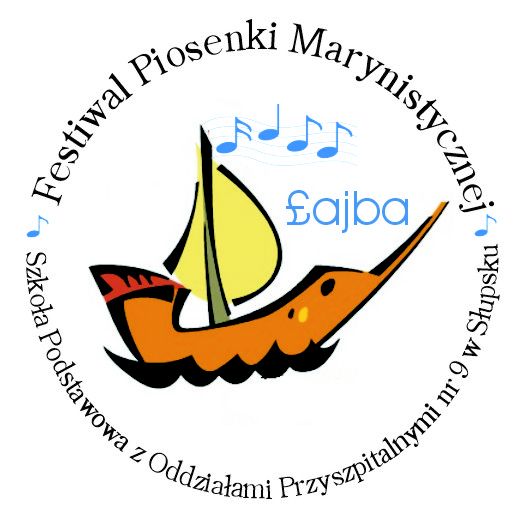      Pieczątka szkoły zgłaszającejKARTA ZGŁOSZENIA PRAC PLASTYCZNYCH(proszę wypełnić czytelnie wielkimi literami) Nazwa szkoły/placówki:  ……………………………………………………………………                 …………………………………………………………………………………….Adres:   ………………………………………………………………………………………                 …………………………………………………………………………………….Telefon: ………………………………………………………………………………………E-mail:   ………………………………………………………………………………………Imię i nazwisko opiekuna: …………………………………………………………………………………………………………Pieczątka i podpis dyrektora szkoły zgłaszającejLp.Imię i nazwisko autoraKategoria:SP 0-3; SP 4-6; G 1-3  1.2.3.4.5.6.7.8.9.10.